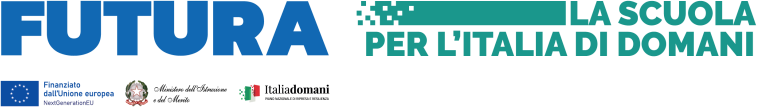 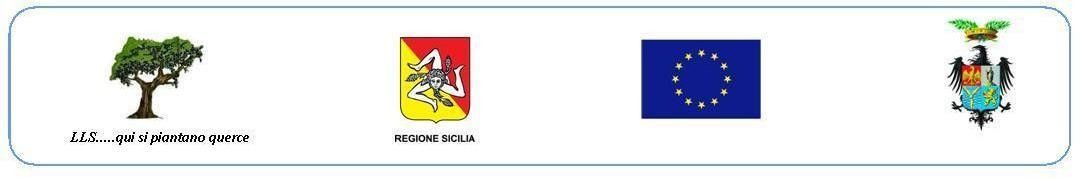 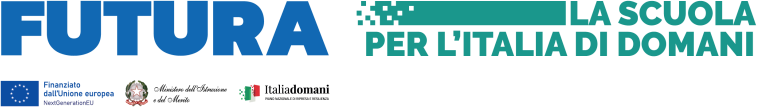 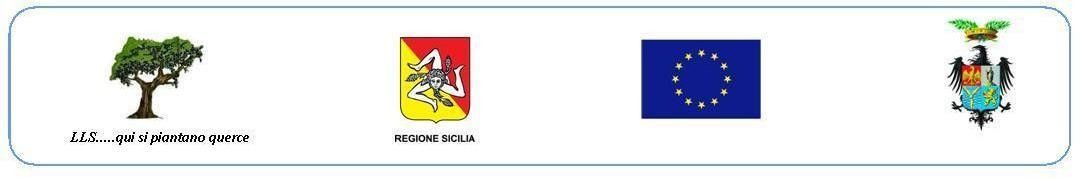 LICEO LINGUISTICO STATALENinni CassaràMinistero dell’Istruzione dell’Università e della RicercaUFFICIO SCOLASTICO REGIONALE PER LA SICILIA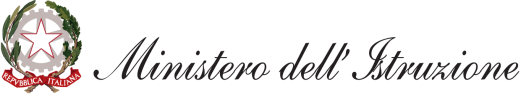 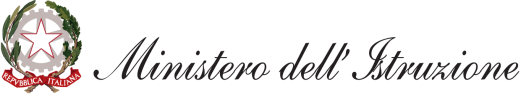 Liceo Linguistico Statale “Ninni Cassarà”Sede Via Don Orione 44 Palermo PAPM100009 Succursale Via G. Fattori, 86 Palermo PAPM100009 tel. 091/545307 - 091/6711187E-MAIL papm100009@istruzione.it papm100009@pec.istruzione.it Sito web: www.linguisticocassara.edu.itCODICE UNIVOCO UFFICIO UF2XYAL DIRIGENTE SCOLASTICODel Liceo Linguistico Ninni Cassarà PalermoALLEGATO 1 ISTANZA DI PARTECIPAZIONEAVVISO PUBBLICO PER LA SELEZIONE DI PERSONALE INTERNO PER LA REALIZZAZIONE DEL PROGETTO:“PNRR – SCUOLA 4.0. Next generation EU - Azione 2 - Next Generation LABS”Il/La sottoscritto/aCHIEDE di essere ammesso/a alla procedura di selezione per il reclutamento del personale interno, per le seguenti Figure: PROGETTAZIONE DIDATTICA E SETTING D’AULA (ore 120) COLLAUDO TECNICO  (ore 100)per le attività relative al progetto “PNRR – SCUOLA 4.0. Next generation EU - Azione 2 - Next Generation LABS”A tal fine, valendosi delle disposizioni di cui all'art. 46 del DPR 28/12/2000 n. 445, consapevole delle sanzioni stabilite per le false attestazioni e mendaci dichiarazioni, previste dal Codice Penale e dalle Leggi speciali in materia e preso atto delle tematiche proposte nei percorsi formativiDICHIARAsotto la personale responsabilità di: essere in possesso della cittadinanza italiana o di uno degli Stati membri dell’Unione europea; godere dei diritti civili e politici; non aver riportato condanne penali e non essere destinatario di provvedimenti che riguardano l’applicazione di misure di prevenzione, di decisioni civili e di provvedimenti amministrativi iscritti nel casellario giudiziale; essere a conoscenza di non essere sottoposto a procedimenti penali;essere in possesso dei requisiti essenziali previsti del presente avviso;aver preso visione dell’Avviso e di approvarne senza riserva ogni contenuto; di essere consapevole che può anche non ricevere alcun incarico/contratto;di possedere titoli e competenze specifiche più adeguate a trattare i percorsi formativi scelti.Dichiarazione di insussistenza di incompatibilitàdi non trovarsi in nessuna delle condizioni di incompatibilità previste dalle Disposizioni e Istruzioni per l’attuazione delle iniziative cofinanziate dai Fondi Strutturali europei 2014/2020, in particolare di: di non essere collegato, né come socio né come titolare, alla ditta che ha partecipato e vinto la gara di appalto. di non essere parente o affine entro il quarto grado del legale rappresentante dell'Istituto e di altro personale che ha preso parte alla predisposizione del bando di reclutamento, alla comparazione dei curricula degli astanti e alla stesura delle graduatorie dei candidati.Come previsto dall’Avviso, allega: Allegato 2 scheda di autovalutazione;Copia di un documento di identità valido;Curriculum Vitae in formato europeo con indicati i riferimenti dei titoli valutati di cui all’allegato 2 - Tabella di autovalutazione. Dichiara, inoltre:di conoscere e di accettare le seguenti condizioni:Partecipare, su esplicito invito del Dirigente, alle riunioni di organizzazione del lavoro per fornire e/o ricevere informazioni utili ad ottimizzare lo svolgimento delle attività;Concorrere alla definizione della programmazione didattica delle attività ed alla definizione dei test di valutazione della stessa;Concorrere alla scelta del materiale didattico o predisporre apposite dispense di supporto all’attività didattica;Concorrere, nella misura prevista dagli appositi regolamenti, alla registrazione delle informazioni riguardanti le attività svolte in aula e la valutazione delle stesse sulla piattaforma ministeriale per la gestione dei progetti;Svolgere le attività didattiche nei Plessi dell’Istituto;Redigere e consegnare, a fine attività, su apposito modello, la relazione sul lavoro svolto.Elegge come domicilio per le comunicazioni relative alla selezione:  La propria residenza  altro domicilio: ________________________________________________________Informativa ex art. 13 D.Lgs. n.196/2003 e ex art. 13 del Regolamento Europeo 2016/679, per il trattamento dei dati personali dei dipendentiIl/la sottoscritto/a con la presente, ai sensi degli articoli 13 e 23 del D.Lgs. 196/2003 (di seguito indicato come “Codice Privacy”) e ex art. 13 del Regolamento Europeo 2016/679 e successive modificazioni ed integrazioni, AUTORIZZAL’Istituto I.C. “Alberico Gentili di Palermo al trattamento, anche con l’ausilio di mezzi informatici e telematici, dei dati personali forniti dal sottoscritto; prende inoltre atto che, ai sensi del “Codice Privacy”, titolare del trattamento dei dati è l’Istituto sopra citato e che il sottoscritto potrà esercitare, in qualunque momento, tutti i diritti di accesso ai propri dati personali previsti dall’art. 7 del “Codice Privacy” e dal Capo III del Regolamento (ivi inclusi, a titolo esemplificativo e non esaustivo, il diritto di ottenere la conferma dell’esistenza degli stessi, conoscerne il contenuto e le finalità e modalità di trattamento, verificarne l’esattezza, richiedere eventuali integrazioni, modifiche e/o la cancellazione, nonché l’opposizione al trattamento degli stessi).Data						          Firma	___________________________COGNOME NOMECODICE FISCALEDATA DI NASCITA//LUOGO DI NASCITAPROVINCIA COMUNE DI RES.ZAPROVINCIA VIA/PIAZZA/CORSON.CAPTELEFONO E-MAIL